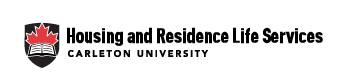 Residence Peer Conduct Board Team Member2017-2018 ApplicationName:	     						     	(last name)					          	(first name)Student #:      	      Mailbox #:           		 Telephone #:       House (if known):                				Email:      Current Year of Study:   1st       2nd     3rd     4th    other        Faculty / Major:      Application Essay Questions: (NOTE: Limit response to approx. 250 words per question).Why are you interested in serving on the Residence Peer Conduct Board? What do you hope to contribute to the Residence Community?What is the importance of the Residence Peer Conduct Board in the Residence Community?Why do you believe that confidentiality and professionalism are essential competencies for successful candidates?What potential challenges do you foresee with being involved with the Residence Peer Conduct Board? What qualities do you possess that you believe will make you an effective Team Member of the Residence Peer Conduct Board?     

The deadline for completed applications must be submitted to Jordon McLinden by Monday March 27th at noon (EST).  A complete application includes this form, resumé and cover letter.Interviews will be held between in March-April 